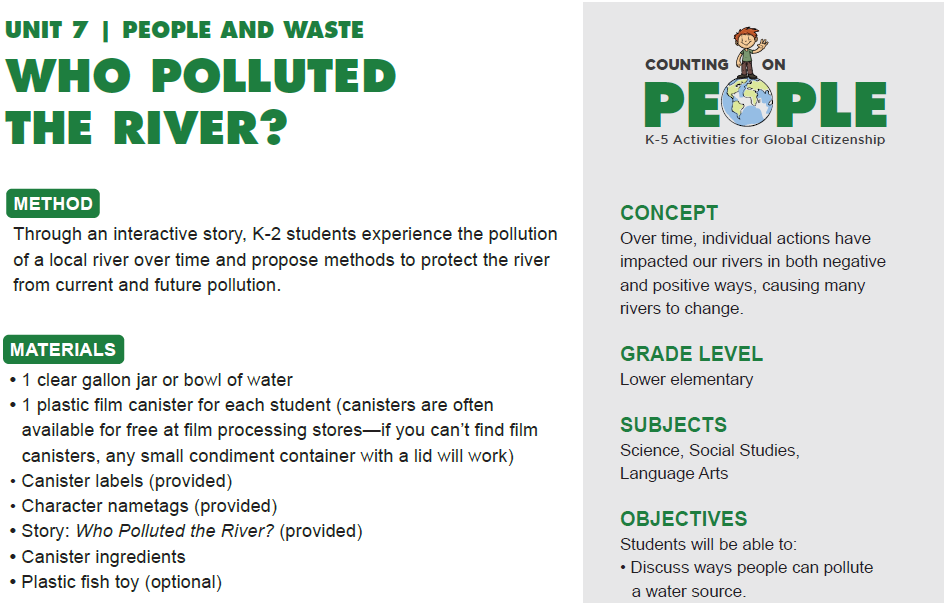 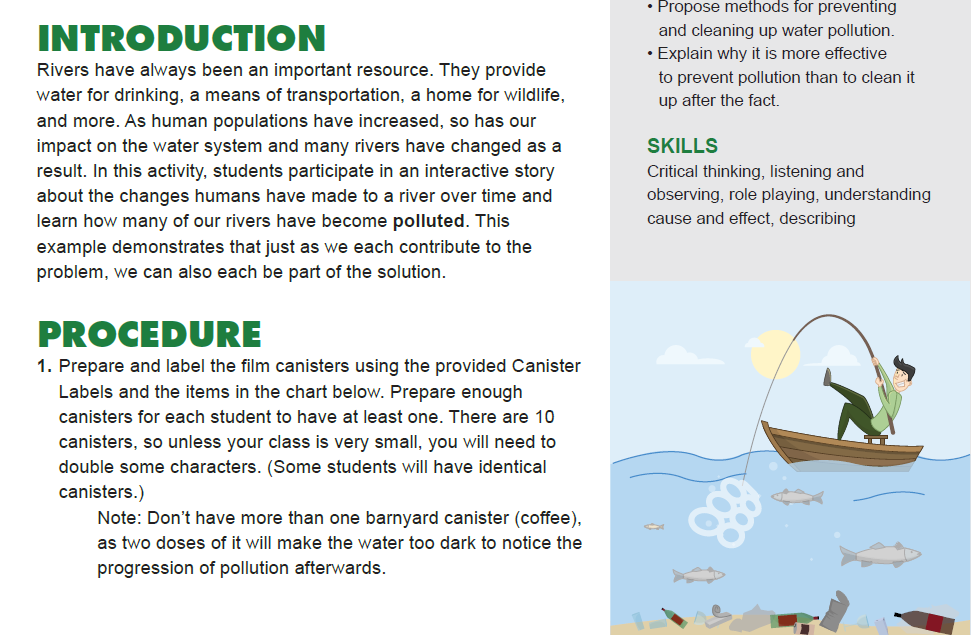 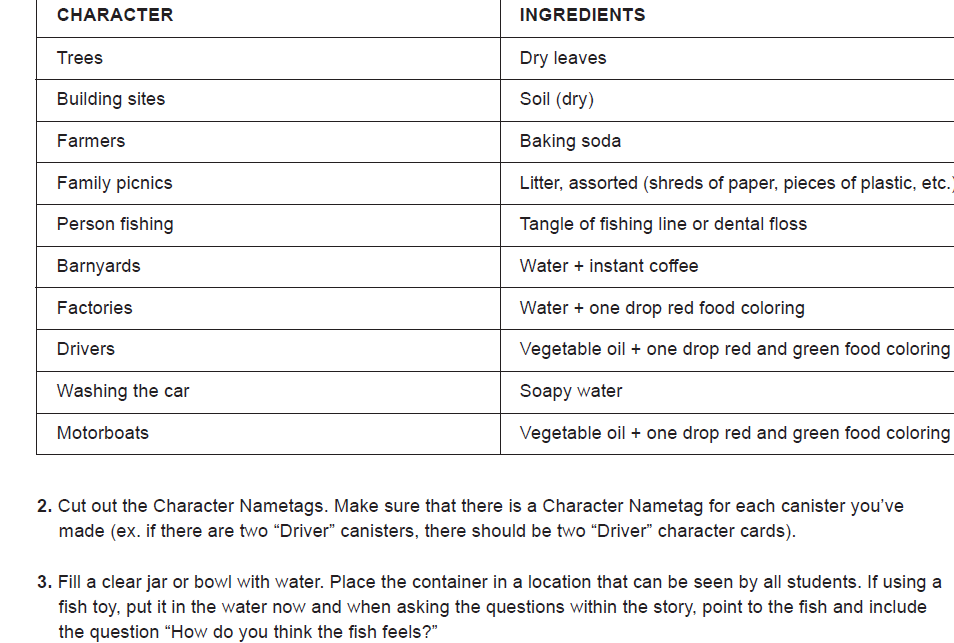 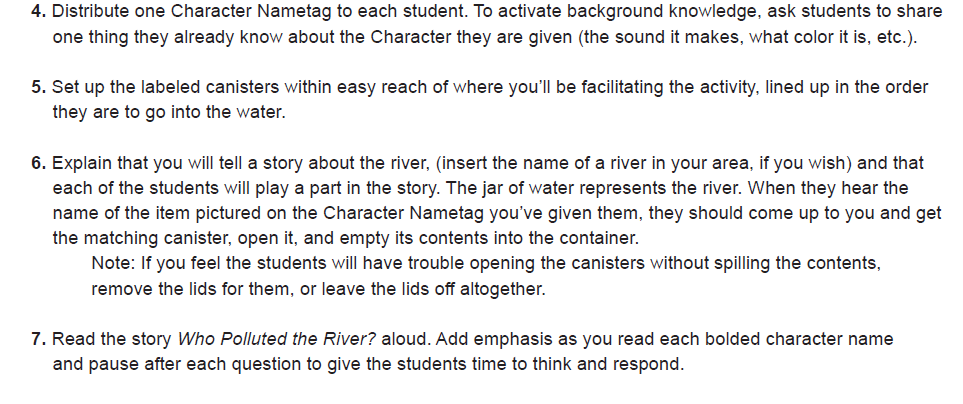 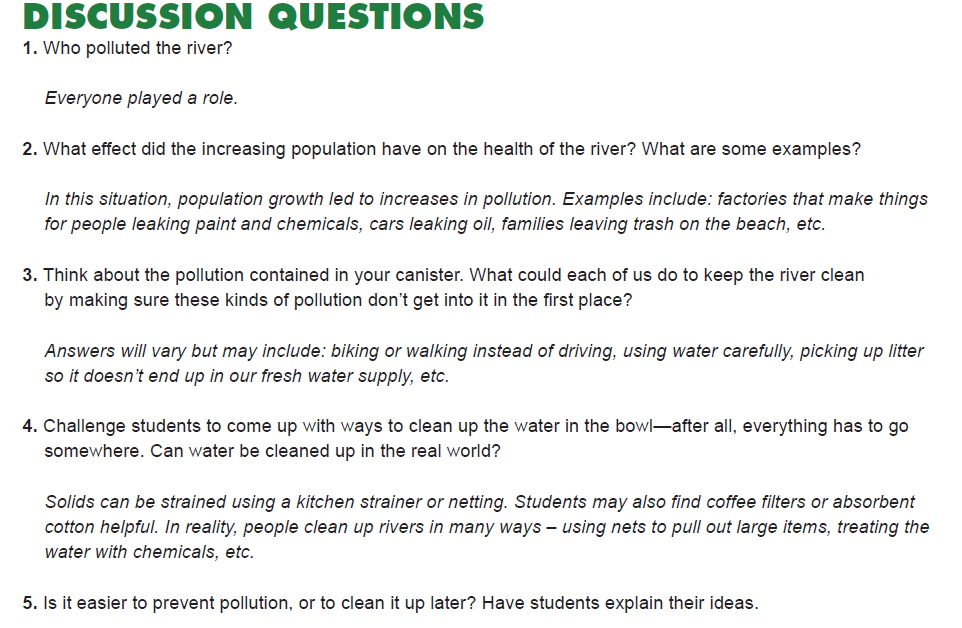 CANISTER TAGS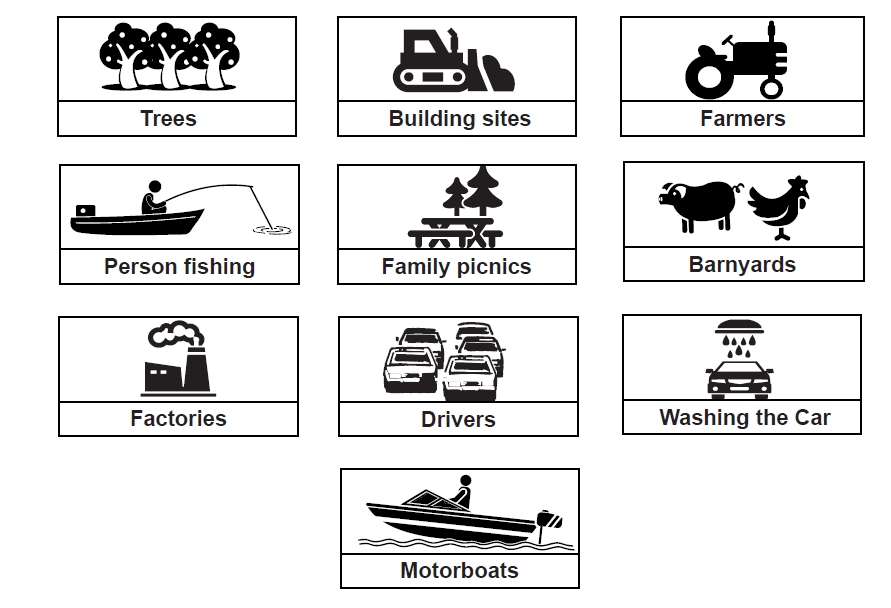 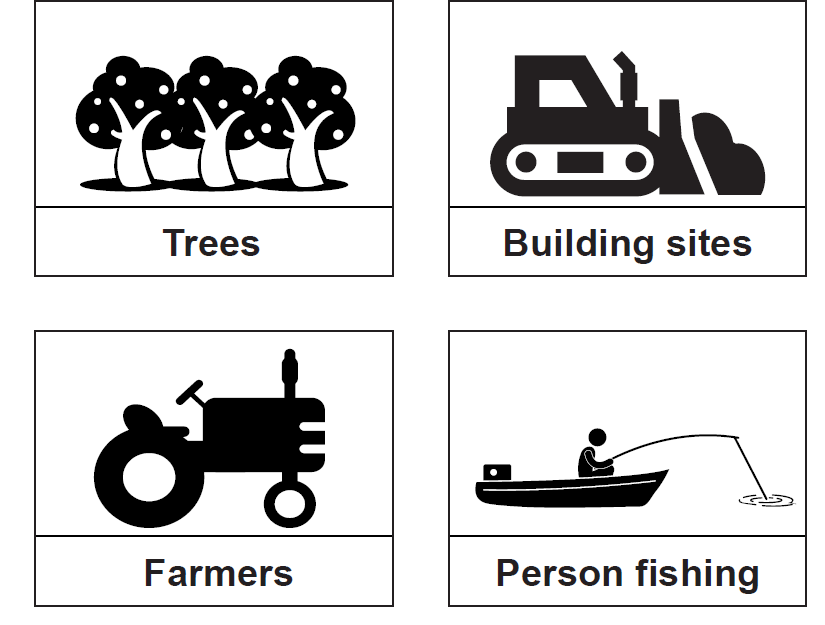 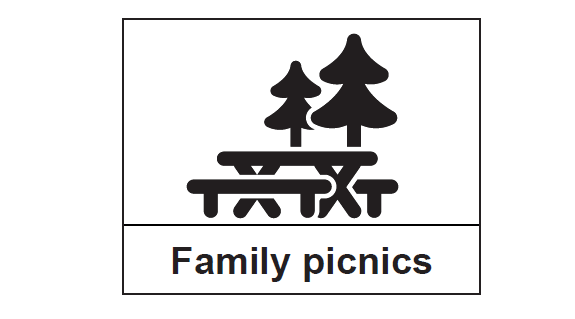 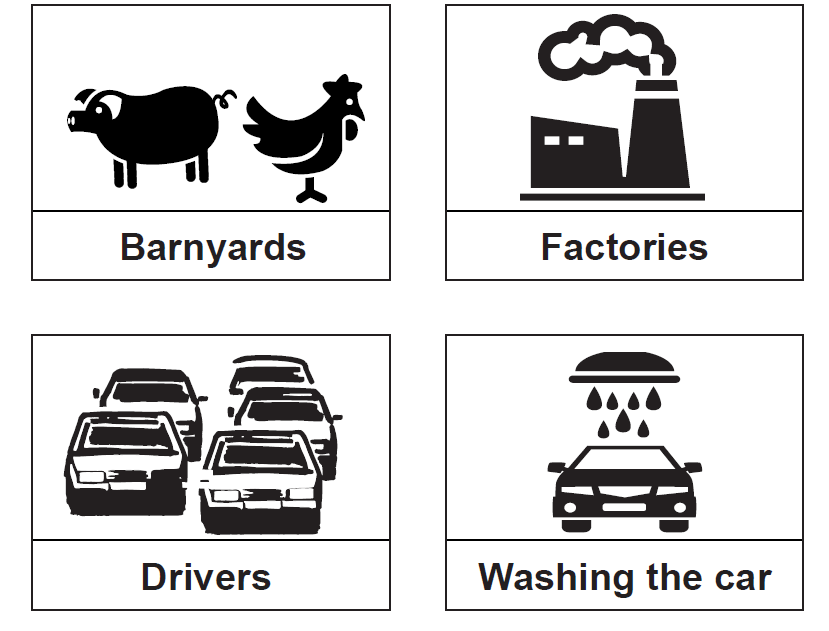 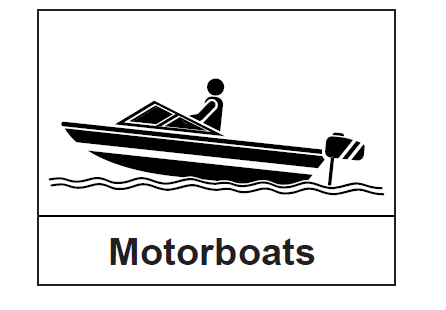 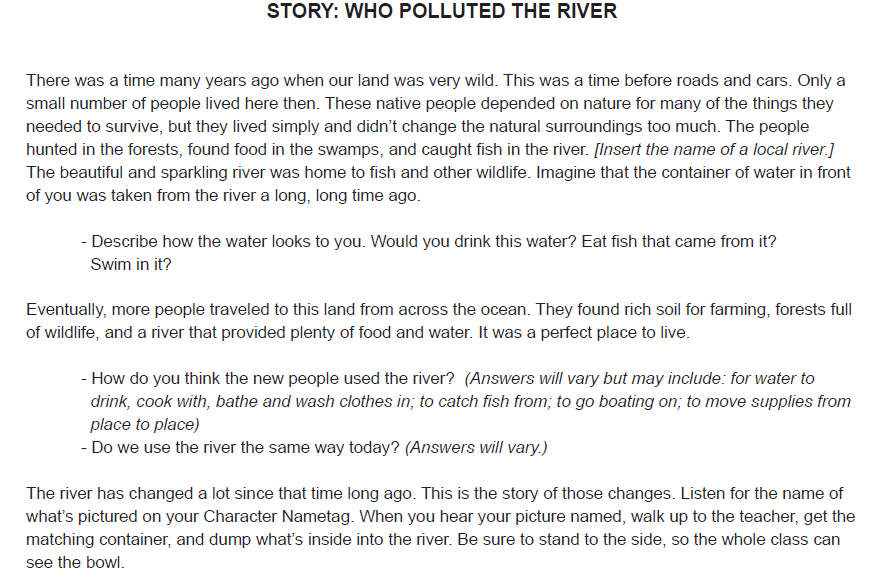 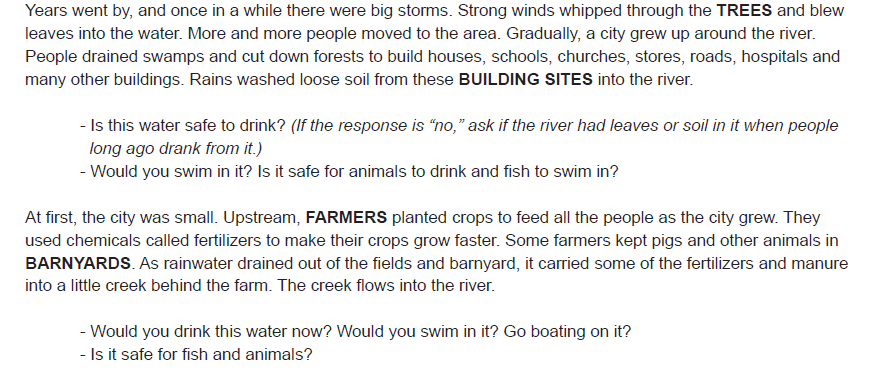 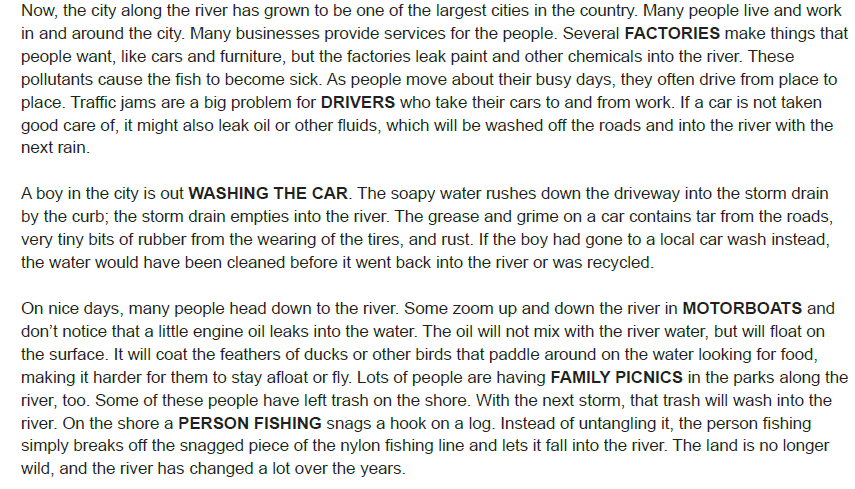 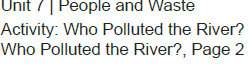 